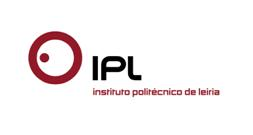 Conferência alerta para a realidade vivenciada pelas criançasPolitécnico de Leiria sensibiliza população para o drama das crianças refugiadasMostrar o dia-a-dia das crianças refugiadas, alertar para as condições precárias em que vivem, e sensibilizar a população em geral para o drama dos refugiados é o objetivo da conferência “Uma criança é uma criança em qualquer parte do Mundo – um olhar sobre as crianças refugiadas: sentir, pensar, AGIR”, que irá decorrer no próximo dia 25 de maio, na Escola Superior de Tecnologia e Gestão do Politécnico de Leiria (ESTG/IPLeiria), no Auditório 1 do edifício B, pelas 15h30.O evento tem como principal objetivo a discussão de uma temática que está na ordem do dia, e pretende despertar consciências para o problema dos refugiados e das condições em que vivem, incentivando a população a contribuir para o auxílio nesta causa. Com uma dupla vertente, o programa inclui ainda a exposição “Ilustrações sobre a realidade das crianças refugiadas”, da autoria de Sofia Lança Zambujo, mestre em Design de Ambientes e ilustradora. As ilustrações são acompanhadas por afirmações de crianças de várias escolas de Portugal sobre a realidade dos refugiados, e estarão presentes no átrio da Escola Superior de Educação e Ciências Sociais (ESECS/IPLeiria), e nos átrios dos edifícios A, B e D da ESTG/IPLeiria, entre os dias 18 e 25 de maio.A conferência resulta da organização conjunta da ESTG e da ESECS do IPLeiria, em conjunto com as associações Meninos do Mundo; Vida Activa; InterMEDIAR – Associação de Mediadores do Oeste, e EAPN: Rede Europeia Anti-Pobreza. Para além do painel de oradores convidados, com experiência na área, representando a sociedade civil e os meios associativo e académico, a conferência, organizada de forma interativa, irá ainda contar com algumas surpresas destinadas aos participantes. Para Susana Sardinha Monteiro e Filomena Carvalho, docentes do IPLeiria e membros da organização da conferência, «trata-se de uma iniciativa de cidadania ativa e participativa, relevante pela sua atualidade e pertinência, de interesse transversal e de âmbito social, económico, político e académico». O evento tem entrada livre, condicionada a inscrição prévia.Convidamos os senhores jornalistas a acompanhar a conferência e exposição subordinadas ao tema “Uma criança é uma criança em qualquer parte do Mundo – um olhar sobre as crianças refugiadas: sentir, pensar, AGIR”, a decorrerem no dia 25 de maio às 15h30, no Auditório 1 do edifício B da Escola Superior de Tecnologia e Gestão do IPLeiria, e para a exposição “Ilustrações sobre a realidade das crianças refugiadas”, patente na ESECS/IPLeiria, entre 18 e 25 de maio. Contamos com a vossa presença!Leiria, 17 de maio de 2016Para mais informações contactar:Midlandcom – Consultores em ComunicaçãoAna Frazão Rodrigues * 939 234 508 * 244 859 130 * afr@midlandcom.ptMaria Joana Reis * 939 234 512 * 244 859 130 * mjr@midlandcom.pt